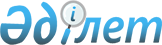 On approval of the Rules for provision of paid types of activities on the sale of goods (works, services) by the Academy of Justice under the Supreme Court of the Republic of Kazakhstan and its spending money from the sale of goods (works, services)
					
			
			
			Unofficial translation
		
					Order Head of the Department for provision of courts’ activity under the Supreme Court of the Republic of Kazakhstan (apparatus of the Supreme Court of the Republic of Kazakhstan) dated March 3, 2020 no. 11. Registered with the Ministry of Justice of the Republic of Kazakhstan on March 12, 2020 no. 20107.
      Unofficial translation
      In accordance with clause 3 of article 63 of the Law of the Republic of Kazakhstan "On Education", subclause 8-2) of clause 20 of the Department for provision of courts’ activity under the Supreme Court of the Republic of Kazakhstan (apparatus of the Supreme Court of the Republic of Kazakhstan), approved by the Decree of the President of the Republic of Kazakhstan on November 3, 2010 no. 1093, I HEREBY ORDER:
      1. To approve the attached Rules for provision of paid types of activities on the sale of goods (works, services) by the Academy of Justice under the Supreme Court of the Republic of Kazakhstan and its spending money from the sale of goods (works, services).
      2. The Academy of Justice shall ensure:
      1) state registration of this order with the Ministry of Justice of the Republic of Kazakhstan;
      2) Placement of this order on the official Internet resource of the Supreme Court of the Republic of Kazakhstan.
      3. This order shall come into force upon expiry of ten calendar days after the date of its first official publication. Rules for provision of paid types of activities on the sale of goods (works, services) by the Academy of Justice under the Supreme Court of the Republic of Kazakhstan and its spending money from the sale of goods (works, services) Chapter 1. General Provisions
      1. These Rules for provision of paid types of activities on the sale of goods (works, services) by the Academy of Justice under the Supreme Court of the Republic of Kazakhstan (hereinafter referred to as the Academy) and its spending money from the sale of goods (works, services) shall determine the procedure for provision of paid types of activities on the sale of goods (works, services) by the Academy of Justice under the Supreme Court of the Republic of Kazakhstan and its spending money from the sale of goods (works, services). Chapter 2. Procedure for provision of paid types of activities on the sale of goods (works, services)
      2. The Academy sells, on a paid basis with the conclusion of an agreement on the provision of paid services, the corresponding goods (works, services) stipulated by clause 3 of article 63 of the Law of the Republic of Kazakhstan dated July 27, 2007 "On Education".
      3. Paid activities of the Academy include the sale of goods (work, services) for:
      1) additional educational programs;
      2) postgraduate educational programs;
      3) organization of additional classes with individual students in subjects (disciplines and cycles of disciplines) in addition to the educational time allocated on the curriculum and programs;
      4) organization of in-depth study with students of the fundamentals of science in subjects (disciplines and cycles of disciplines);
      5) organizing and conducting various events: seminars, meetings, conferences, sports competitions;
      6) development and implementation of courseware;
      7) scientific research.
      Footnote. Paragraph 3 – as amended by the order  of the acting head of the Department for ensuring the operation of the courts under the Supreme Court of the Republic of Kazakhstan (Administrative Office of the Supreme Court of the Republic of Kazakhstan) dated 24.08.2021 No. 27 (shall be enforced ten calendar days after the date of its first official publication).


      4. The Academy places information indicating the list of goods (works, services) sold and their prices in the media, on the official Internet resource and in a specially designated place on the territory (premises) of the Academy.
      5. The Academy sells goods (works, services) to individuals and legal entities based on a written application registered in the register of registration of applications of individuals and legal entities for the provision of paid services in the form, in accordance with the Appendix to these Rules.
      6. The relationship, including the form of payment, for the sale of goods (works, services) on a paid basis between the Academy and individuals or legal entities are governed by an agreement in accordance with the legislation of the Republic of Kazakhstan.
      7. Payment for the sale of goods (works, services) is made in non-cash form by transferring funds to the control cash account of paid services of the Academy. Chapter 3. Procedure of spending by the Academy of money from the sale of goods (works, services)
      8. Funds, receipt from provision of the paid types of activities on the sale of goods (works, services) of the Academy shall be spent in accordance with article 70 of the Budget Code of the Republic of Kazakhstan.
      9. Monetary funds received from the sale of goods (works, services) shall be spent in the following areas:
      1) strengthening the educational and material base;
      2) remuneration of the teaching staff, specialists and employees involved in the implementation of paid services and works;
      3) professional development of the teaching staff and specialists / employees;
      4) conducting educational trainings, seminars, conferences and round tables;
      5) purchase of consumables, equipment and software for scientific research and other activities;
      6) publication of scientific research results, including editing scientific papers, teaching aids;
      7) rental of premises, equipment and technology for training, research and related activities;
      8) holding coffee breaks, purchasing souvenirs, memorable gifts at conferences, seminars, round tables, contests, tournaments, competitions;
      9) business trips related to research, participation in scientific conferences, seminars, exhibitions and other events within the limits of the norms for reimbursement of travel expenses established by the legislation of the Republic of Kazakhstan;
      10) procurement of translation services;
      11) additional business expenses associated with the provision of paid services;
      12) establishment of allowances and additional payments, bonuses for employees, provision of social and material assistance to employees.
      10. Accounting for the receipt and expenditure of money received by the Academy from the sale of goods (works, services) is carried out in accordance with the procedure established by the Budget Code of the Republic of Kazakhstan. Chapter 4. Execution for money from the sale by the Academy of goods (works, services) remaining at its disposal
      11. To carry out operations at the expense of money from the sale by the Academy of goods (works, services) that remain at its disposal, the Academy annually draws up a plan of receipts and expenses of money from the sale of goods (works, services) by their types on the basis of the Classifier of the list of goods (works, services) state institutions supported by the republican or local budget, the money from the implementation of which remains at their disposal, approved by the order of the Minister of Finance of the Republic of Kazakhstan dated May 25, 2009 no. 215 (registered with the Register of State Registration of Regulatory Legal Acts under no. 5702).
      12. The plan of receipts and expenditures of money from the sale of goods (works, services) of the Academy that remain at its disposal is approved by the administrator of budget programs.
      13. The administrator of budget programs, on the basis of the plans for receipts and expenditures of money from the sale of goods (works, services) presented by the Academy, draws up a consolidated plan of receipts and expenditures of money from the sale of goods (works, services).
      The consolidated plan of receipts and expenditures of money from the sale by the Academy of goods (works, services) that remain at its disposal is approved by the administrator of budget programs and is agreed with the authorized body for budget execution.
      14. The approved plan of receipts and expenditures of money from the sale of goods (works, services) is submitted by the Academy to the authorized body for budget execution.
      The validity period of the approved plan of receipts and expenditures of money from the sale of goods (works, services) of the Academy, remaining at its disposal, ends on December 31 of the current financial year.
      15. Income, received during the financial year in excess of the amounts provided for by the plan of receipts and expenditures of money from the sale by the Academy of goods (works, services) remaining at its disposal may be spent in the current financial year, taking in account the clarification of the plan of receipts and expenditures of money from the sale of goods (works , services) by the end of the current financial year.
      16. The acquisition of goods (works, services) at the expense of money from the sale by the Academy of goods (works, services) remaining at its disposal is carried out in accordance with the legislation of the Republic of Kazakhstan on public procurement.
      17. Registration of civil transactions at the expense of money from the sale of the Academy of goods (works, services) remaining at its disposal is carried out in accordance with Article 96 of the Budget Code of the Republic of Kazakhstan. Register of registration of applications of individuals and legal entities on provision of paid services
					© 2012. «Institute of legislation and legal information of the Republic of Kazakhstan» of the Ministry of Justice of the Republic of Kazakhstan
				
      Head of the Department for provision of courts’ activity under the Supreme Court of the Republic of Kazakhstan (apparatus of the Supreme Court of the Republic of Kazakhstan

N. AKHMETZAKIROV
Approved
 by the order of 
the Head of the Department 
for provision of courts’ activity 
under the Supreme Court
 of the Republic of Kazakhstan
dated March 3, 2020 no. 11Appendix 
to the к Rules for provision of paid 
types of activities on the sale of 
goods (works, services) by the 
Academy of Justice under the 
Supreme Court of the Republic of 
Kazakhstan (hereinafter referred to
 as the Academy) and its spending 
money from the sale of goods 
(works, services)Form
Registration no.
Date of receipt
Surname, name, patronymic (if any) of the applicant or surname, name, patronymic (if any) of his authorized representative
Type of activity for the sale of goods (works, services) provided on a paid basis
Number and name of attached documents
Surname, name, patronymic (if any) and signature of the responsible person, accepted the application
1
2
3
4
5
6